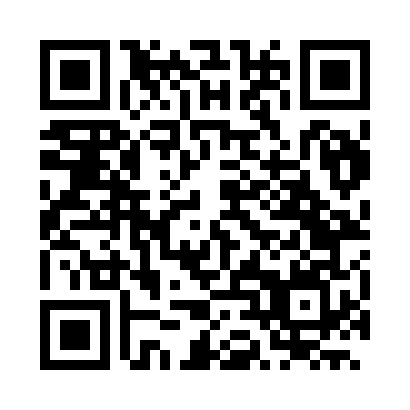 Prayer times for Floriano, BrazilMon 1 Apr 2024 - Tue 30 Apr 2024High Latitude Method: NonePrayer Calculation Method: Muslim World LeagueAsar Calculation Method: ShafiPrayer times provided by https://www.salahtimes.comDateDayFajrSunriseDhuhrAsrMaghribIsha1Mon4:455:5511:563:125:577:022Tue4:455:5511:553:125:567:023Wed4:455:5511:553:125:567:014Thu4:455:5411:553:125:557:015Fri4:455:5411:553:125:557:006Sat4:455:5411:543:125:547:007Sun4:455:5411:543:125:546:598Mon4:445:5411:543:125:536:599Tue4:445:5411:533:125:536:5910Wed4:445:5411:533:125:536:5811Thu4:445:5411:533:125:526:5812Fri4:445:5411:533:125:526:5713Sat4:445:5411:523:125:516:5714Sun4:445:5311:523:125:516:5715Mon4:435:5311:523:125:506:5616Tue4:435:5311:523:125:506:5617Wed4:435:5311:523:125:506:5618Thu4:435:5311:513:115:496:5519Fri4:435:5311:513:115:496:5520Sat4:435:5311:513:115:496:5521Sun4:435:5311:513:115:486:5522Mon4:425:5311:503:115:486:5423Tue4:425:5311:503:115:476:5424Wed4:425:5311:503:115:476:5425Thu4:425:5311:503:115:476:5426Fri4:425:5311:503:115:466:5327Sat4:425:5311:503:115:466:5328Sun4:425:5311:493:115:466:5329Mon4:425:5311:493:115:466:5330Tue4:425:5311:493:115:456:53